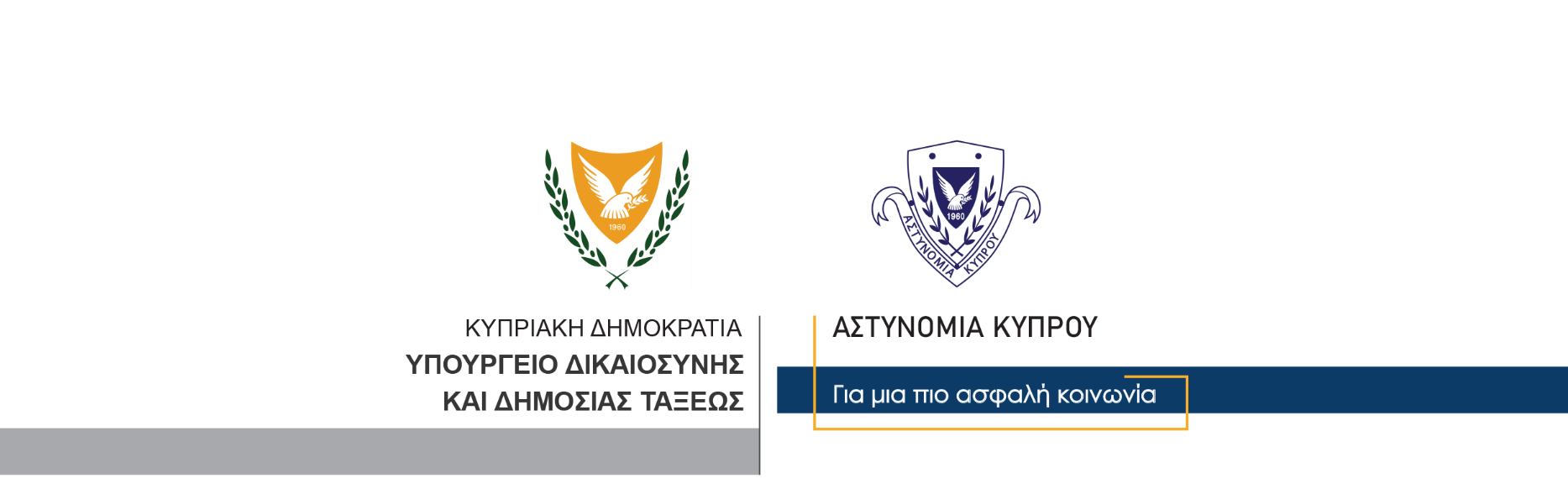 29 Οκτωβρίου, 2023  Δελτίο Τύπου 1Συνελήφθη 54χρονη σχετικά με διερευνώμενη υπόθεση απάτης και απόσπασης περιουσίας με ψευδείς παραστάσειςΣτο πλαίσιο συλλογής και αξιολόγησης στοιχείων, σχετικά με διερευνώμενη υπόθεση απάτης και απόσπασης περιουσίας με ψευδείς παραστάσεις, μέλη του ΤΑΕ Λευκωσίας προχώρησαν χθες το απόγευμα στη σύλληψη γυναίκας ηλικίας 54 ετών, για διευκόλυνση των ανακρίσεων. Συγκεκριμένα, κατά τη διερεύνηση υπόθεσης που αφορούσε καταγγελία γυναίκας ότι δέχθηκε τηλεφώνημα από άγνωστο άντρα ο οποίος φέρεται να της ανάφερε ότι ήταν ο Διευθυντής του Γενικού Νοσοκομείου Λευκωσίας και ότι η κόρη της είχε κτυπήσει και έπρεπε να υποβληθεί σε χειρουργική επέμβαση και ότι χρειαζόταν να δώσει επείγον χρήματα, προέκυψε μαρτυρία εναντίον της 54χρονης.Κατά τη διάρκεια της έρευνας που διενεργήθηκε στην οικία της συλληφθείσας, εντοπίστηκε μεγάλος αριθμός χρυσαφικών και άλλων τεκμηρίων τα οποία παραλήφθηκαν ως τεκμήρια. Σημειώνεται ότι από την παραπονούμενη αποσπάστηκε χρηματικό ποσό €1,900 καθώς επίσης διάφορα χρυσαφικά και κοσμήματα αξίας €18,000 περίπου. Το Δελτίο Τύπου αρ. 1 ημερομηνίας 25/10/2023 είναι σχετικό. Το ΤΑΕ Λευκωσίας συνεχίζει τις εξετάσεις. 		    Κλάδος ΕπικοινωνίαςΥποδιεύθυνση Επικοινωνίας Δημοσίων Σχέσεων & Κοινωνικής Ευθύνης